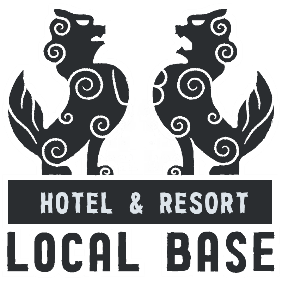 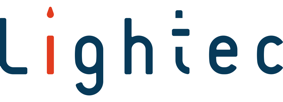 Presents2022 HOTEL LOCAL BASE CUP（Miyakojima Foil Japan Cup）● JWA JAPAN PRO TOUR FOIL FORMULA 2022#１ ● Open Wind Foil／Open Wing Foil／Expert & Open Kite Foilレース公示□ 大会名称：2022 ホテルローカルベースカップ□ 期　　日　：2022年 2月24日（金）〜 2月27日（日） フォイルフォーミュラーウィンドサーフィン/エキスパートカイトフォイル24日〜27日オープンウィンドフォイル/オープンウィングフォイル/オープンカイトフォイル　26日〜27日□ 開催場所：沖縄県宮古島市与那覇前浜ビーチ　同沖合□ 共同主催：ローカルベースカップ実行委員会／日本ウインドサーフィン協会（JWA）□ 特別協賛：株式会社ライテック／HOTEL LOCAL BASE□ 協　　賛　：各社□ 後　　援　：宮古島市（申請中）／宮古テレビ　□ 協　　力　：宮古島漁業協同組合／池間漁業協同組合／伊良部漁業協同組合/日本カイトボード連盟□ 運　　営　：アクアティック／Buzz カレラワークス／宮古島ウィンドサーフィンクラブ／エム・エアー１　　規則1.1　フォイルフォーミュラーウィンドサーフィンには2021-2024セーリング競技規則(以下RRS）+付則B及びJWAプロツアー規定、オープンウィンドフォイルには2021-2024ウィンドサーフィンスラローム競技規則（WSRR）、ウィングフォイルにはRRS+付則WF、エキスパートカイトフォイル及びオープンカイトフォイルにはRRS+付則Fを適用する。1.2　帆走指示書と各規則が矛盾する場合、帆走指示書を優先する。２　　広告各艇は、主催団体により提供される広告の表示要求をされる場合がある。３　　参加資格3.1　フォイルフォーミュラーウィンドサーフィンクラスは、JWAプロ会員、JWAランキング会員、JWA一般会員のいずれかであることとする。3.2　その他のクラスには、制限を設けない。3.3　参加選手は、自己及び第三者への損害を補償する保険に加入することとする。４　　競技種目4.1　フォイルフォーミュラーウィンドサーフィンレース（アップウィンド）4.2　エキスパートカイトフォイルレース（アップウィンド）4.3　オープンウィンドフォイルレース（ダウンウィンド予定）4.4　オープンウィングフォイルレース（ダウンウィンド予定）4.5　オープンカイトフォイルレース（アップウィンド）５　　参加費5.1　①フォイルフォーミュラーウィンド　20,000円　②オープンウィンドフォイル／オープンウィングフォイル／エキスパートカイトフォイル/オープンカイトフォイル　各10,000円　③ウィンドフォイルフォーミュラーとその他のクラスのWはエントリー　25,000円　④上記②のクラス内のWエントリー　15,000円5.2　締め切り：2022年2月18日（金）申し込み入金分までとする。なお、それ以降のレイトエントリーは、2022年2月22日（火）までとし、5,000円が加算される。６　　日程２月２４日（木）　　　　　 9：00～10：30　　フォイルフォーミュラーウィンド/エキスパートカイトフォイル　受付　　　　　10：30  　　　　　 開会式＆ブリーフィング　　　　　11：25　　　　　　　最初の予告信号予定引続きレース２月２５日（金）　　　　　 9：00　　　　　　　ブリーフィング　　　　　 9：55　　　　　　　最初の予告信号予定引続きレース２月２６日（土）　8：15　　　　　　　オープンウィンドフォイル/オープンウィングフォイル/オープンカイトフォイル　受付9：00　　　　　　　全クラスブリーフィング　　　　　 9：55　　　　　　　最初の予告信号予定引続きレース２月２７日（日）9：00　　　　　　　ブリーフィング　　　　　 9：55　　　　　　　最初の予告信号予定15:00　　　　　　　　表彰式　閉会式７　　帆走指示書帆走指示書は大会受付時までに大会ホームページへ掲載、または受付時にノーティスする。８　　レースエリア添付１図は与那覇前浜ビーチ沖に設置されるおおよそのレースエリアを示す。９　　コース帆走すべきコースは、当日公式掲示板にて掲示する１０　得点10.1　それぞれの得点方法はRRSに基づくものとする。10.2　本大会での最大レース数を、フォーミュラーフォイル11レース、エキスパートカイトフォイル9レース、オープンウィンドフォイル/オープンウィングフォイル/オープンカイトフォイル は各5レースとし、各クラス1レース、もしくは1イリミネーションが終了した時点で大会成立とする。
レースが成立したときのカット数は以下のとおりとする。・ 1～3レースが成立した場合はすべてのレースをカウントする。
・ 4～6レースが成立した場合は最も得点の悪いレースポイントをカットする。・ 7レース以上が成立した場合は得点の悪い方から2つのレースポイントをカットする。１１　賞11.1　・ フォイルフォーミュラーウィンドサーフィンプロメンズクラス1位～6位・ フォイルフォーミュラーウィンドサーフィンプロウィメンズクラス1位～3位・ フォイルフォーミュラーウィンドサーフィンメンズベストアマチュア賞1位～3位・ フォイルフォーミュラーウィンドサーフィンウィメンズクラスベストアマチュア賞1位・ エキスパートカイトフォイルメンズクラス　1位～3位・ オープンウィンドフォイルメンズクラス　1位～3位・ オープンウィンドフォイルウィメンズクラス　1位～3位・ オープンウィングフォイルメンズクラス　1位～3位・ オープンウィングフォイルウィメンズクラス　1位～3位・ オープンカイトフォイルメンズクラス　1位～3位・ オープンカイトフォイルウィメンズクラス　1位～3位11.2賞金及び遠征補助費として、総額2,000,000円・ フォイルフォーミュラークラスにおいて、プロ選手には賞金、アマチュア選手には旅行チケットを授与する。・ その他のクラスの入賞者には表彰状、旅行チケット、賞品等を授与する。１２　エキップメント12.1　フォイルフォーミュラウィンドサーフィンクラスはJWAプロツアーフォイルフォーミュラー委員会にて規定されているレギュレーションとする。12.2 その他の各クラスはフリーとする。１３　エントリー方法　　　参加選手はデジエントリーにより、エントリーを行なう。　　https://www.dgent.jp/　受付は 1月 25日（火）開始とする。　　（※エキスパートカイトフォイルは別途エム・エアーにて申込）１４　安全参加選手は、競技中のヘルメット及びライフジャケット(インパクトベスト可)の着用を義務とする。１５　責任の否認競技者は自分自身の責任で参加することとし、主催者団体はレースの前後及び期間中に生じた物理的損害、身体障害、及び死亡事故などのいかなる責任も負わない。１６　COVID19（新型コロナ）への感染対策について16.1　感染拡大への懸念が叫ばれる社会情勢下での本大会開催ということから、参加選手を含む関係者全員に安全にウインドサーフィンおよびカイトボードを行える様々な仕組みを考えることを求める。大会関係者は、日本スポーツ協会、日本セーリング連盟及び日本ウインドサーフィン協会の感染対策及び以下の本項を遵守し、安全に配慮して競技を行うこととする。16.2　以下の項目に一つでも該当する場合、本大会は大会前、大会期間中に関わらず中止とすることがある。・行政機関より中止勧告が出された。・大会開催中に COVID-19 と思われる症状を訴える選手が見つかった。・選手及び大会役員が、COVID-19 感染者の濃厚接触者であることが確認された。・本大会の開催により、クラスターが発生し得る状況となった。・その他、社会的に開催が適切で無いと判断されうる状況となった。16.3　本大会期間中の選手の健康管理及び安全管理は、大会実行委員会が各種情報を収集した上で、セーリング連盟のガイドラインに従いすべての決定を行う。また、大会スタッフは、感染対策の履行及び諸問題の発生について、常に確認する。16.4　本大会に参加するすべての選手は、本レース公示で要求される内容のすべてを遵守することとし、大会実行委員会及び日本ウインドサーフィン協会は、これに違反した選手に対して、下記に定めるペナルティを課す。・ 本大会成績の抹消・ 本大会への出場停止・　JWA関係大会への今後の出場停止・ その他、大会実行委員会及び日本ウインドサーフィン協会等によって決められる処置16.5　陸上ではソーシャルディスタンスを保ち、必ずマスクを着用することとする。海上への出艇時直前までマスクを着用し、浜へ帰着したら直ぐにマスクを着用しなければならない。なお、開催地の宿泊先、各種店舗、繁華街等の大会会場以外でも、マスクの着用を義務付ける。16.6　大会期間中は、大会実行委員会による検温を実施する。発熱症状のある選手は、レースへの出場を認めない。地元保健所等と相談の上、PCR検査を実施することもある。16.7　イベント終了後から2週間以内にCOVID-19感染症を発症した場合は、速やかに実行委員会にその事実と濃厚接触者の有無等について報告することとする。16.8　受付、出艇・帰着申告、開会式、閉会式は3密を防ぐことを目的として、オンラインシステムの使用を予定する。詳細については、本レース公示第18項の問合せに記載の大会ホームページに掲載される。１７　機材の運搬、宿泊、パーティー等に関して・ 機材の運搬については各自で使用する航空会社等へ問い合わせる事。・ 宿泊についても、選手各自において手配をするものとする。・ ウェルカムパーティ等の式典に関しては、開催日前の新型コロナの感染状況により決められる。これらのスケジュールは大会ホームページ等に掲載される。１８　問合わせ＜本大会全般に関すること＞本大会ホームページ　https://miyako-foil-japan-cup.studio.site/　より問合せすること。＜JWA選手会員登録に関すること＞　　Mail：:wind@jw-a.org　　（JWA事務局）　（添付図）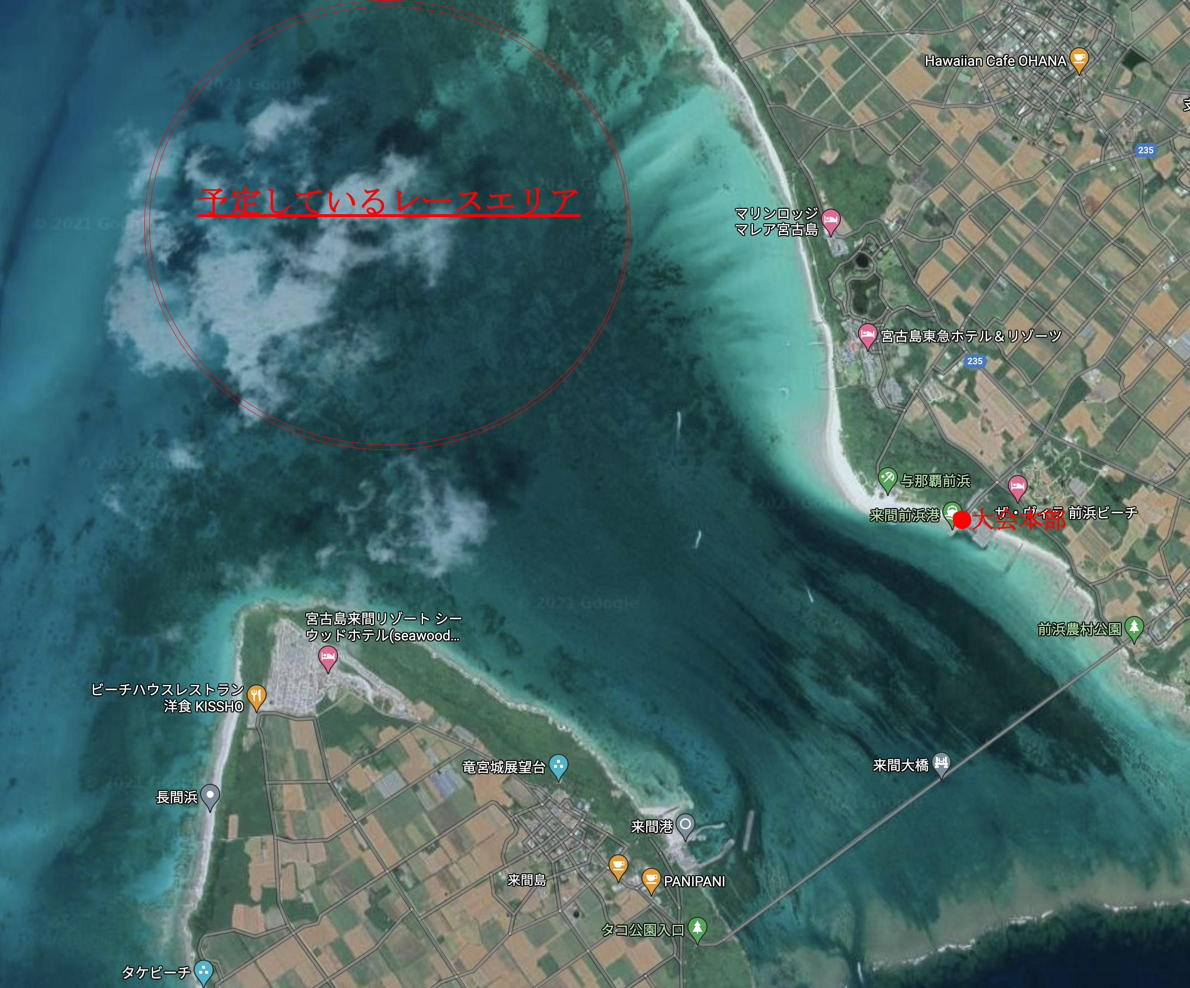 